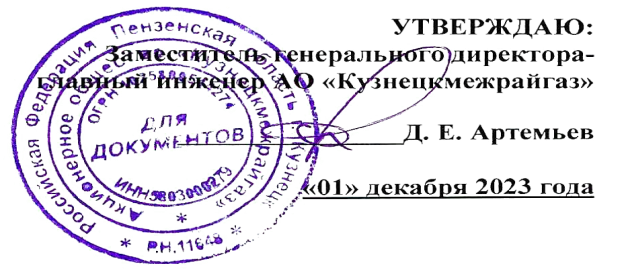 ГРАФИК    технического обслуживания внутридомового газового оборудованияв многоквартирных домах города Кузнецка на IV квартал 2024 год 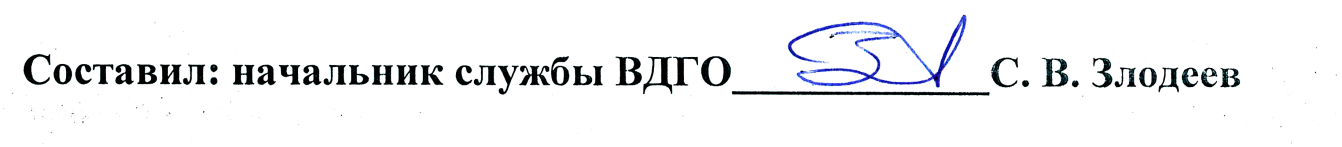 № п/пАдрес многоквартирного жилого домаIVквартал 2024 годIVквартал 2024 годIVквартал 2024 год№ п/пАдрес многоквартирного жилого домаоктябрьноябрьдекабрь123451город Кузнецк, улица Тухачевского, дом №102город Кузнецк, улица Белинского, дом №2-В3город Кузнецк, улица Белинского, дом №2/24город Кузнецк, улица Белинского, дом №4-Б5город Кузнецк, улица Белинского, дом №366город Кузнецк, улица Радищева, дом №237город Кузнецк, улица Радищева, дом №218город Кузнецк, улица Белинского, дом №769город Кузнецк, улица Белинского, дом №7410город Кузнецк, улица Белинского, дом №6211город Кузнецк, улица Белинского, дом №6012город Кузнецк, улица Белинского, дом №5813город Кузнецк, улица Белинского, дом №3314город Кузнецк, улица Пензенская, дом №11215город Кузнецк, улица Пензенская, дом №11016город Кузнецк, улица Пензенская, дом №11417город Кузнецк, улица Саратовский проезд, дом №118город Кузнецк, улица Гагарина, дом №31-А19город Кузнецк, улица Молодой Гвардии, дом №12520город Кузнецк, улица Тухачевского, дом №921город Кузнецк, улица Тухачевского, дом №722город Кузнецк, улица Гагарина, дом №3923город Кузнецк, улица Железнодорожная, дом №1-Б24город Кузнецк, улица Железнодорожная, дом №23-А25город Кузнецк, улица Красноармейская, дом №108-А26город Кузнецк, улица Сызранская, дом №11927город Кузнецк, улица Сызранская, дом №11728город Кузнецк, улица Сызранская, дом №12129город Кузнецк, улица Сызранская, дом №15030город Кузнецк, улица Сызранская, дом №15431город Кузнецк, улица Сызранская, дом №154-А32город Кузнецк, улица Фабричная, дом №1021234533город Кузнецк, улица Свердлова, дом №11234город Кузнецк, улица Радищева, дом №4035город Кузнецк, улица Гагарина, дом №5136город Кузнецк, улица Свердлова, дом №10937город Кузнецк, улица Свердлова, дом №10338город Кузнецк, улица Железнодорожная, дом №19-Б39город Кузнецк, улица Гагарина, дом №3340город Кузнецк, улица Железнодорожная, дом №1/741город Кузнецк, улица Железнодорожная, дом №2142город Кузнецк, улица Железнодорожная, дом №1943город Кузнецк, улица Железнодорожная, дом №21-Б44город Кузнецк, улица Железнодорожная, дом №21-А45город Кузнецк, улица Радищева, дом №30-А46город Кузнецк, улица Сызранская, дом №15247город Кузнецк, улица Свердлова, дом №130-А48город Кузнецк, улица Радищева, дом №2849город Кузнецк, улица Радищева, дом №3050город Кузнецк, улица Радищева, дом №3151город Кузнецк, улица Радищева, дом №3252город Кузнецк, улица Радищева, дом №3353город Кузнецк, улица Радищева, дом №3654город Кузнецк, улица Радищева, дом №3855город Кузнецк, улица Радищева, дом №38-А56город Кузнецк, улица Радищева, дом №3457город Кузнецк, улица Фабричная, дом №9758город Кузнецк, улица Фабричная, дом №9959город Кузнецк, улица Радищева, дом №1260город Кузнецк, улица Радищева, дом №761город Кузнецк, улица Белинского, дом №1562город Кузнецк, улица Сызранская, дом №148-А63город Кузнецк, улица Тухачевского, дом №664город Кузнецк, улица Тухачевского, дом №2-Б, корпус №165город Кузнецк, улица Тухачевского, дом №2-Б, корпус №266город Кузнецк, улица Свердлова, дом №11067город Кузнецк, улица Островского, дом №168город Кузнецк, улица Калинина, дом №2569город Кузнецк, улица Правды, дом №2370город Кузнецк, улица Гражданская, дом №4971город Кузнецк, улица Правды, дом №5172город Кузнецк, улица Рабочая, дом №170/173город Кузнецк, улица Пушкина, дом №1874город Кузнецк, улица Радищева, дом №975город Кузнецк, улица Энергетиков, дом №276город Кузнецк, улица Энергетиков, дом №477город Кузнецк, улица Индустриальная, дом №1578город Кузнецк, улица Сызранская, дом №1151234579город Кузнецк, улица Стекловская, дом №5580город Кузнецк, улица Правды, дом №1381город Кузнецк, улица Рабочая, дом №15682город Кузнецк, улица Московская, дом №6583город Кузнецк, улица Минская, дом №1884город Кузнецк, улица Победы, дом №68-А85город Кузнецк, улица Осипенко, дом №59-Б86город Кузнецк, улица Приборостроителей, дом №187город Кузнецк, улица Приборостроителей, дом №288город Кузнецк, улица Белинского, дом №2-Е89город Кузнецк, улица Дарвина, дом №7290город Кузнецк, улица Леваневского, дом №991город Кузнецк, улица Минская, дом №292город Кузнецк, улица Минская, дом №693город Кузнецк, улица Минская, дом №1294город Кузнецк, улица Октябрьская, дом №6195город Кузнецк, улица Победы, дом №996город Кузнецк, улица Правды, дом №3-Б97город Кузнецк, улица Октябрьская, дом №498город Кузнецк, улица Победы, дом №6499город Кузнецк, улица Ленина, дом №313100город Кузнецк, улица Кирова, дом №168101город Кузнецк, улица Белинского, дом №105102город Кузнецк, улица Плеханова, дом №1-А103город Кузнецк, улица Маяковского, дом №55104город Кузнецк, улица Приборостроителей, дом №3105город Кузнецк, улица Приборостроителей, дом №3 корпус №1106город Кузнецк, улица Приборостроителей, дом №3 корпус №2107город Кузнецк, улица Калинина, дом №150-А108город Кузнецк, улица Победы, дом №48-А109город Кузнецк, улица Белинского, дом №2-Д110город Кузнецк, улица Свердлова, дом №134111город Кузнецк, улица 60-летия ВЛКСМ, дом №1-Б, корпус №1112город Кузнецк, улица 60-летия ВЛКСМ, дом №1-Б, корпус №2113город Кузнецк, улица Октябрьская, дом №2-Б114город Кузнецк, улица Калинина, дом №134115город Кузнецк, улица Калинина, дом №147116город Кузнецк, улица Ленина, дом №271117город Кузнецк, улица Белинского, дом №2-Ж, корпус №2